      Седмично разпределение       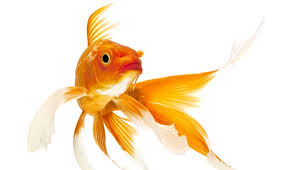 на  Трета възрастова  група  „Златна рибка“за учебната 2023г. / 2024 година    Изготвил:                                             									                                                                                                   Утвърдил:               		                                                                                                                                                                                                        Ст. Илчева – старши учител                                                                                                        Сребра Славкова - Директор   Бояна Андонова - учител  ПОНЕДЕЛНИКВТОРНИК СРЯДАЧЕТВЪРТЪКПЕТЪКОколен  святБългарски език и литератураМатематикаБългарски език и литератураМузикаФизическа култураКонструиране и технологииФизическа култураИзобразително изкуствоКонструиране и технологииМузикаследобедследобедследобедследобедСледобедИзобразително изкуствоОколен святБългарски език и литератураМатематикаФизическа култура